VSTUPNÍ ČÁSTNázev moduluMS Access - tvorba tabulek – obecné a vyhledávací vlastnosti tabulek, dotazy v návrhovém zobrazeníKód modulu18-m-4/AA83Typ vzděláváníOdborné vzděláváníTyp modulu(odborný) teoreticko–praktickýVyužitelnost vzdělávacího moduluKategorie dosaženého vzděláníM (EQF úroveň 4)Skupiny oborů18 - Informatické oboryKomplexní úlohaTvorba databáze v MS Access – tabulky, relace, dotazy Obory vzdělání - poznámky18-20-M/01 – Informační technologieDélka modulu (počet hodin)16Poznámka k délce moduluPlatnost modulu od30. 04. 2020Platnost modulu doVstupní předpokladyÚspěšné absolvování předmětu – z obsahu RVP Vzdělávání v informačních a komunikačních technologiíchJÁDRO MODULUCharakteristika moduluCílem modulu je osvojit si práci s databázovým systémem MS Access s tvorbou tabulek a dotazů. Žák vytvoří tabulky s nastavením obecných i vyhledávacích vlastností. Tabulky propojí pomocí relací s dodržením integritních omezení.Očekávané výsledky učeníKompetence dle RVP:Programovat a vyvíjet uživatelská, databázová řešení, tzn. aby absolventi:algoritmizovali úlohy a tvořili aplikace v některém vývojovém prostředí;realizovali databázová řešení;Výsledky vzdělávání z RVP z oblasti Aplikační programové vybavení:navrhne strukturu tabulek a relací mezi nimi;vytvoří dotazy;Výsledky učeníovládá základní práce v databázovém procesoru (editace, vyhledávání, filtrování, třídění, relace)vytváří tabulky s nastavením obecných vlastnostínastavuje vyhledávací vlastnosti tabulek - seznamy hodnot, pole se seznamy pro cizí klíčevytváří relace mezi tabulkami s dodržením integritních omezeníorientuje se v jednotlivých typech dotazů – výběrové, křížové, parametrické, výkonné a používá je v zobrazení očekávaných výsledků z databázeObsah vzdělávání (rozpis učiva)obecné vlastnosti tabulek – datové typy atributů, titulky, velikosti polí, vstupní masky, formáty, ověřovací pravidla, výchozí hodnoty, je nutno zadatvlastnosti tabulek - seznamy hodnot, pole se seznamy pro cizí klíčerelace s integritním omezeními (entitní, doménové, referenční)filtry a řazení výsledkůjednotlivé typy dotazů, dotazy na základě požadavků – výběrové, křížové, parametrické, výkonné (vytvářecí, přidávací, aktualizační, odstraňovací)Učební činnosti žáků a strategie výukyVe výuce se doporučuje kombinovat níže uvedené metody výuky.Metody slovní:odborný výklad s prezentacídialog se studenty (rozhovor, diskuse)Metody názorně demonstrační:ukázka tvorby tabulek s nastavením vlastností,zajištění relací a integritních omezení,použití jednotlivých typů dotazůMetody praktické – vlastní činnost žáků:pracovní činnosti (příklady tvorby databáze - tabulek s nastavením požadovaných vlastností, použití jednotlivých typů dotazů podle požadavků - práce s PC)Zařazení do učebního plánu, ročníkVýuka probíhá v rámci učiva zaměřeného na Databázové systémy. Doporučuje se vyučovat ve 2. ročníku.VÝSTUPNÍ ČÁSTZpůsob ověřování dosažených výsledkůPraktické zkoušení s použitím PC a MS Accessobecné vlastnosti tabulekvyhledávací vlastnostiintegritní omezenírelacefiltry a řazenívýběrové dotazykřížové a parametrické dotazyvýkonné dotazyKritéria hodnoceníProspěl na výborný:Bezchybné samostatné předvedení postupu návrhu tabulek, nastavení vlastností atributů tabulek, vytváření dotazů podle požadavků. Umí reagovat na změnu zadání. Dovede samostatně tvořivě řešit zadané úkoly. Vyjadřuje se přesně, plynule, s jistotou. Jeho praktické práce jsou po obsahové i grafické stránce bez závad.Prospěl na chvalitebný:Mírné nedostatky v předvedeném postupu návrhu tabulek, nastavení vlastností atributů tabulek, vytváření dotazů podle požadavků. Rozumí zadání. Zvládá reagovat na změnu zadání. Pracuje samostatně a logicky správně, ale s menší jistotou a přesností. Vyjadřuje se věcně správně, ale s menší pohotovostí. Jeho praktické práce mají po obsahové nebo grafické stránce drobné závady.Prospěl na dobrý:Předvede postup návrhu tabulek, nastavení vlastností atributů tabulek, vytváření dotazů podle požadavků s drobnými chybami. Rozumí zadání. Je méně samostatný, při řešení úloh se dopouští nepodstatných chyb, které s pomocí učitele odstraní. Vyjadřuje se správně, ale s menší jistotou. Jeho praktické práce mají po obsahové stránce závady, které se netýkají podstaty práce.Prospěl na dostatečný:Na návrhu tabulek, nastavení vlastností atributů tabulek, vytváření dotazů podle požadavků není schopen samostatně pracovat. Při řešení úloh se dopouští podstatných chyb, které napravuje jen s pomocí učitele. Nevyjadřuje se přesně. Jeho praktické práce mají po obsahové stránce větší závady ovlivňující funkčnost.Neprospěl:Nedokáže navrhnout tabulky, nastavit vlastnosti atributů tabulek, vytvořit dotazy dle požadavku. Na otázky učitele neodpovídá správně. Úkoly řeší jen s přímou pomocí učitele. Jeho praktické práce mají po obsahové stránce značné závady ovlivňující funkčnost.Doporučená literaturaBELKO, Peter: Microsoft Access 2013: podrobná uživatelská příručka. Brno: Computer Press, 2014. ISBN 978-80-251-4125-0PoznámkyObsahové upřesněníOV RVP - Odborné vzdělávání ve vztahu k RVPMateriál vznikl v rámci projektu Modernizace odborného vzdělávání (MOV), který byl spolufinancován z Evropských strukturálních a investičních fondů a jehož realizaci zajišťoval Národní pedagogický institut České republiky. Autorem materiálu a všech jeho částí, není-li uvedeno jinak, je Renáta Revendová. Creative Commons CC BY SA 4.0 – Uveďte původ – Zachovejte licenci 4.0 Mezinárodní.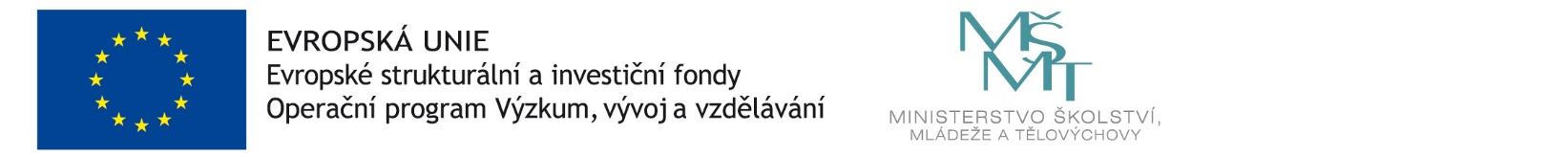 